                                                            Договор                                                           проектна размещение нестационарного торгового объекта на территории муниципального района Кинельский Самарской области  N _____г. Кинель  Самарской области                                                                                  «__»_________2021г.Администрация муниципального района Кинельский Самарской области, именуемая в дальнейшем  Сторона 1,  в лице главы администрации муниципального района Кинельский Самарской области Жидкова Юрия Николаевича, действующего на основании  Устава,  с одной стороны и ___________________________________________________________________________(для юридических лиц: наименование без сокращения, ОГРН, ИНН; _____________________________________________________________________________________ для  индивидуальных предпринимателей и крестьянских (фермерских) хозяйств: фамилия, имя и отчество (при наличии), дата рождения, реквизиты документа, удостоверяющего личность, ИНН) ___________________________________________________________________________________________________________________________________________________________________________________________________________________________________________________________________________________________________________________________________________________именуемый в дальнейшем  Сторона 2 ,в лице _________________________________________________________________________________________________________________________(указывается наименование должности, фамилия, имя и отчество (при наличии)  лица, подписывающего договор от имени юридического лица, индивидуального предпринимателя или крестьянского (фермерского) хозяйства, если индивидуальный предприниматель или  крестьянское (фермерское) хозяйство действуют от собственного имени, соответствующие строки исключаются из текста договора), действующего на основании _____________________________________________________________________________________ (наименование документа, на основании которого действует представитель; если индивидуальный предприниматель или крестьянское (фермерское) хозяйство действует от собственного имени, соответствующие строки исключаются из текста договора), далее   совместно   именуемые  Стороны,  в  соответствии  со  схемой размещения нестационарных торговых объектов, утвержденной ___________________________________________________________________________________________________________________________________________________(указывается название  и реквизиты постановления администрации муниципального района Кинельский Самарской области, утвердившего схему размещения нестационарных торговых объектов на территории муниципального района Кинельский Самарской области) _________________________________________________________ заключили настоящий Договор о нижеследующем.1. Предмет Договора1.1. Сторона 1 предоставляет, а Сторона 2 получает право пользования местом для размещения нестационарного торгового объекта (далее - НТО), имеющим следующее описание:местоположение НТО: кадастровый квартал 63:22:0706004площадь места размещения НТО: 100 квадратных метров;местонахождение: Самарская область., Кинельский район, с. Большая Малышевка, ул. Крестьянская (рядом с домом №2-ФАП). Территория относится к неразграниченной государственной собственности, свободная от прав третьих лиц, ограничений и обременений не имеет.1.2. Подписывая настоящий Договор, Сторона 1 подтверждает отсутствие прав третьих лиц в отношении указанного в пункте 1.1 настоящего Договора места размещения НТО. 1.3. НТО, размещение которого осуществляется в соответствии с настоящим Договором, является несезонным и  имеет следующую специализацию: непродовольственный.                                2. Срок действия  Договора Настоящий Договор заключается сроком на 5 (пять) лет  с даты подписания настоящего Договора обеими сторонами.3. Плата  за размещение НТО3.1. Годовой размер платы за размещение НТО составляет ___________________ (____________________________________________) _________ рублей _____ копеек.                (сумма указывается цифрами и прописью)В соответствии с подпунктом 17 пункта 2 статьи 149 Налогового кодекса Российской Федерации операции по предоставлению организациям и физическим лицам прав не подлежат налогообложению налогом на добавленную стоимость.3.2. Внесенный Стороной 2 задаток в 2 320 (Две тысячи триста двадцать) рублей 80 копеек, засчитывается в счет платы за размещение НТО, указанной в пункте 3.1 настоящего Договора.3.3. Плата за размещение НТО вносится Стороной 2 равными частями от суммы, указанной в пункте 3.1 с учетом пункта 3.2 настоящего Договора, один раз в три месяца до десятого дня, следующего после истечения очередного трехмесячного срока, а за последние три месяца действия настоящего Договора не позднее чем за пять дней до истечения срока действия настоящего Договора. 3.4. Плата за размещение НТО по настоящему Договору подлежит перечислению Стороной  2 на следующий счет: УФА м.р. Кинельский  (Администрация муниципального района Кинельский, л/с 955110010),ИНН 6371000908,  КПП 637101001,  ОКТМО 36708000001, расчётный счет 03100643000000014200 в ОТДЕЛЕНИЕ САМАРА БАНКА РОССИИ//УФК по Самарской области г. Самара, БИК (ТОФК) 013601205, к/с 40102810545370000036,КБК 95511109045050003120.В назначении платежа Сторона 2 указывает слова "Плата за размещение нестационарного торгового объекта в соответствии с Договором на размещение нестационарного торгового объекта от _______________ N _________                                                                            3.5. Неиспользование Стороной 2 места размещения НТО в соответствии с настоящим Договором по причинам, не связанным с неисполнением настоящего Договора Стороной 1, не может служить основанием невнесения платы за размещение НТО.3.6. Денежные средства, перечисляемые Стороной 2 по настоящему Договору (вне зависимости от указания назначения платежа), в первую очередь засчитываются в счет погашения задолженности по плате за размещение НТО последовательно, начиная с погашения задолженности по обязательству, которое возникло раньше.В случае возникновения оснований для применения положений об ответственности Стороны 2, предусмотренных разделом 6 настоящего Договора, применяются правила о погашении требований по денежному обязательству, предусмотренные статьей 319 Гражданского кодекса Российской Федерации.4. Права и обязанности Сторон4.1. Сторона 1 обязуется:4.1.1. Выполнять в полном объеме все условия настоящего Договора.4.1.2. Не вмешиваться в хозяйственную деятельность Стороны 2, если деятельность не противоречит условиям настоящего Договора и действующему законодательству.4.2. Сторона 1 имеет право:4.2.1. Досрочно расторгнуть настоящий Договор в случаях, предусмотренных действующим законодательством и настоящим Договором.4.2.2. На беспрепятственный доступ к месту размещения НТО с целью его осмотра на предмет соблюдения условий настоящего Договора, требований нормативных правовых актов.4.2.3. Направлять в органы государственной власти и органы местного самоуправления, осуществляющие соответственно государственный земельный надзор и муниципальный земельный контроль, информацию о деятельности, осуществляемой Стороной 2 с нарушением земельного законодательства либо условий, установленных настоящим Договором.4.2.4. Требовать от Стороны 2, в том числе в судебном порядке, выполнения условий настоящего Договора.4.2.5. Осуществлять иные права, предусмотренные законодательством и настоящим Договором.4.3. Сторона 2 обязуется:4.3.1. Выполнять в полном объеме все условия настоящего Договора.4.3.2. Обеспечить использование места размещения НТО в течение установленного настоящим Договором срока в соответствии со специализацией НТО, установленной пунктом 1.3 настоящего Договора. При этом Сторона 2 обязуется обеспечить размещение НТО в течение 3 месяцев с даты подписания настоящего Договора обеими Сторонами. 4.3.3. Своевременно вносить плату за размещение НТО.4.3.4. Не допускать действий, приводящих к ухудшению экологической обстановки на используемой территории, а также к загрязнению территории.4.3.5. В случае прекращения действия настоящего Договора по требованию Стороны 1 освободить используемый земельный участок от принадлежащего Стороне 2 имущества в пятнадцатидневный срок со дня прекращения настоящего Договора, за исключением случая заключения договора на размещение  НТО на новый срок.4.3.6. Обеспечивать Стороне 1, а также органам, осуществляющим государственный земельный надзор и муниципальный земельный контроль, свободный доступ к месту размещения НТО.4.3.7. Выполнять в соответствии с требованиями соответствующих организаций условия эксплуатации подземных и наземных коммуникаций, сооружений, дорог, проездов, не препятствовать их ремонту и обслуживанию и при необходимости освободить место размещения НТО от принадлежащего Стороне 2 имущества на время проведения ремонтных работ. Сторона 2 вправе письменно требовать от Стороны 1 соразмерного снижения размера платы за использование НТО в течение периода осуществления указанных ремонтных работ в случае, если проведение таких работ приводит к невозможности использования НТО, а в случае необходимости демонтажа НТО также в пятнадцатидневный период, необходимый для демонтажа и последующего монтажа НТО. Проведение работ по вынужденному демонтажу и монтажу НТО учитывается в целях снижения размера платы за использование НТО по письменному требованию Стороны 2 на величину, не превышающую размер платы за размещение НТО за 1 месяц, установленный в соответствии с условиями настоящего Договора. Предусмотренные настоящим пунктом письменные требования Стороны 2 обязательны к рассмотрению Стороной 1 в течение пятнадцатидневного срока со дня их получения.4.3.8. В случае изменения адреса либо иных реквизитов в десятидневный срок направлять в адрес Стороны 1 письменное уведомление об этом.4.3.9. Не нарушать права других землепользователей.4.3.10. Соблюдать при размещении НТО требования экологических, санитарно-гигиенических, противопожарных и иных правил и нормативов.4.3.11. Не передавать свои права и обязанности по настоящему Договору третьим лицам, не вносить в залог и в уставный капитал юридических лиц право использования места размещения НТО.4.3.12. Представлять по требованию Стороны 1 копии платежных документов, подтверждающих перечисление платы за размещение НТО.4.3.13. Обеспечить выполнение требований к внешнему виду и техническому состоянию НТО, установленных постановлением Администрации муниципального района Кинельский Самарской областипри условии, что на день проведения аукциона на право заключения соответствующего договора постановление Администрации муниципального района Кинельский Самарской области, устанавливающий требования к внешнему виду и техническому состоянию нестационарных торговых объектов, вступило в силу.4.3.14. Принимать корреспонденцию от Стороны 1 по адресу, указанному в пункте 10 настоящего Договора.5. Ответственность Стороны 1За неисполнение обязательств, предусмотренных настоящим Договором, Сторона 1 несет ответственность в соответствии с законодательством.6. Ответственность Стороны 26.1. В случае невнесения Стороной 2 платежей в сроки, установленные настоящим Договором, начисляются пени в размере 0,06% от суммы неуплаты за каждый день просрочки платежа.6.2. В случае невыполнения Стороной 2 обязанностей, предусмотренных пунктами 4.3.5-4.3.7, 4.3.13 настоящего Договора, Сторона 2 обязана уплатить Стороне 1 штраф в размере 30% от годовой платы за размещение  несезонного НТО, установленной на момент невыполнения Стороной 2 соответствующих обязанностей. Сроком выполнения обязанности Стороны 2, установленной пунктом 4.3.13 настоящего Договора, являются первые три месяца  срока действия Договора - для несезонного НТО. По истечении указанного срока в случае невыполнения указанной обязанности Сторона 2 может быть привлечена к ответственности в соответствии с настоящим пунктом.6.3. Уплата неустойки (пени, штраф), установленной настоящим Договором, не освобождает Сторону 2 от исполнения своих обязательств или устранения нарушений условий настоящего Договора, а также от возмещения убытков, причиненных неисполнением или ненадлежащим исполнением обязательств, предусмотренных настоящим Договором.6.4. За действия (бездействие) третьих лиц в месте размещения НТО ответственность несет Сторона 2.Действия (бездействие) третьих лиц в месте размещения НТО, действующих (бездействующих) как по поручению (соглашению) Стороны 2 (со Стороной 2), так и без такового, считаются действиями (бездействием) самой Стороны 2.7. Изменение, расторжение договора7.1. Изменение условий настоящего Договора, его расторжение и прекращение допускаются в установленном законодательством и настоящим Договором порядке.Вносимые в настоящий Договор изменения и дополнения (кроме изменения условий о месте размещения НТО, о сезонности (несезонности), специализации НТО, сроке действия договора, размере платы, за исключением случаев, предусмотренных пунктом 4.3.7 настоящего Договора) рассматриваются Сторонами в месячный срок и оформляются дополнительным соглашением.7.2. В соответствии со статьей 450.1 Гражданского кодекса Российской Федерации Сторона 1 имеет право досрочно в одностороннем порядке отказаться от исполнения настоящего Договора в случае:1) использования Стороной 2 места размещения НТО не в соответствии с установленной пунктом 1.3 настоящего Договора специализацией;2) нарушения Стороной 2 пункта 4.3.7 настоящего Договора;3) возникновения задолженности по внесению платы за размещение НТО, равной или превышающей трехмесячный размер платы за размещение НТО, а также невнесения такой платы по истечении тридцати дней со дня истечения соответствующих трех месяцев использования  несезонного НТО. Расторжение настоящего Договора не освобождает Сторону 2 от необходимости погашения задолженности по плате за размещение несезонного НТО и выплаты неустойки. 4) неисполнения Стороной 2 обязанности по размещению НТО в течение 3 месяцев с даты подписания настоящего Договора, предусмотренной пунктом 4.3.2 настоящего Договора;5) нарушения Стороной 2 пункта 4.3.11 настоящего Договора;6) поступления информации о неоднократных (два и более раз в течение одного календарного года) нарушениях законодательства Российской Федерации после вступления в установленном порядке в законную силу решения уполномоченного органа и (или) суда о привлечении хозяйствующего субъекта к административной ответственности при условии неустранения административного нарушения, связанного с нарушением земельного законодательства Российской Федерации, с нарушением правил торговли и других требований, регламентирующих торговую деятельность и оказание услуг населению, правил благоустройства и санитарного содержания нестационарного торгового объекта, установленных действующим законодательством;  реализации в НТО товаров, реализация которых запрещена действующим законодательством Российской Федерации, в том числе с нарушением требований к розничной продаже алкогольной продукции, утвержденных Федеральным законом "О государственном регулировании производства и оборота этилового спирта, алкогольной и спиртосодержащей продукции и об ограничении потребления (распития) алкогольной продукции", с нарушением законодательства о запрете курения табака на отдельных территориях, в помещениях и на объектах, предусмотренных Федеральным законом "Об охране здоровья граждан от воздействий окружающего табачного дыма и последствий потребления табака".7) использования Стороной 2 НТО для продажи товаров не в соответствии с установленным пунктом 1.3 настоящего Договора специализацией;7.3. При отказе Стороны 1 от исполнения настоящего Договора по одному из оснований, указанных в пункте 7.2 настоящего Договора, настоящий Договор считается расторгнутым и прекращенным по истечении одного месяца со дня письменного уведомления Стороной 1 Стороны 2 о таком отказе.Уведомление об отказе от настоящего Договора направляется Стороной 1 по адресу, указанному Стороной 2 в пункте 10 настоящего Договора.Уведомление об отказе от настоящего Договора считается в любом случае полученным Стороной 1 по истечении десяти дней со дня его направления посредством почтовой связи по адресу, указанному Стороной 2 в пункте 10 настоящего Договора.8. Вступление договора в силу8.1. Настоящий Договор вступает в силу со дня его подписания обеими Сторонами.8.2. Настоящий Договор составлен на ___________ листах в двух экземплярах, имеющих равную юридическую силу.9. Дополнительные условия договора9.1. Реорганизация Стороны 1  не является основанием для прекращения настоящего Договора. 9.2. Взаимоотношения Сторон, не урегулированные настоящим Договором, регламентируются законодательством Российской Федерации.9.3. Споры, возникающие между Сторонами в процессе исполнения настоящего Договора, рассматриваются в порядке, предусмотренном законодательством Российской Федерации, в Арбитражном суде Самарской области. 9.4. В качестве неотъемлемой части к договору прилагается схема расположения земельного участка на кадастровом плане территории-на 2-х листах.                        10. Реквизиты Сторон:Приложение № 1 - схема расположения земельного участка на кадастровом плане территории-на 2-х листах.                        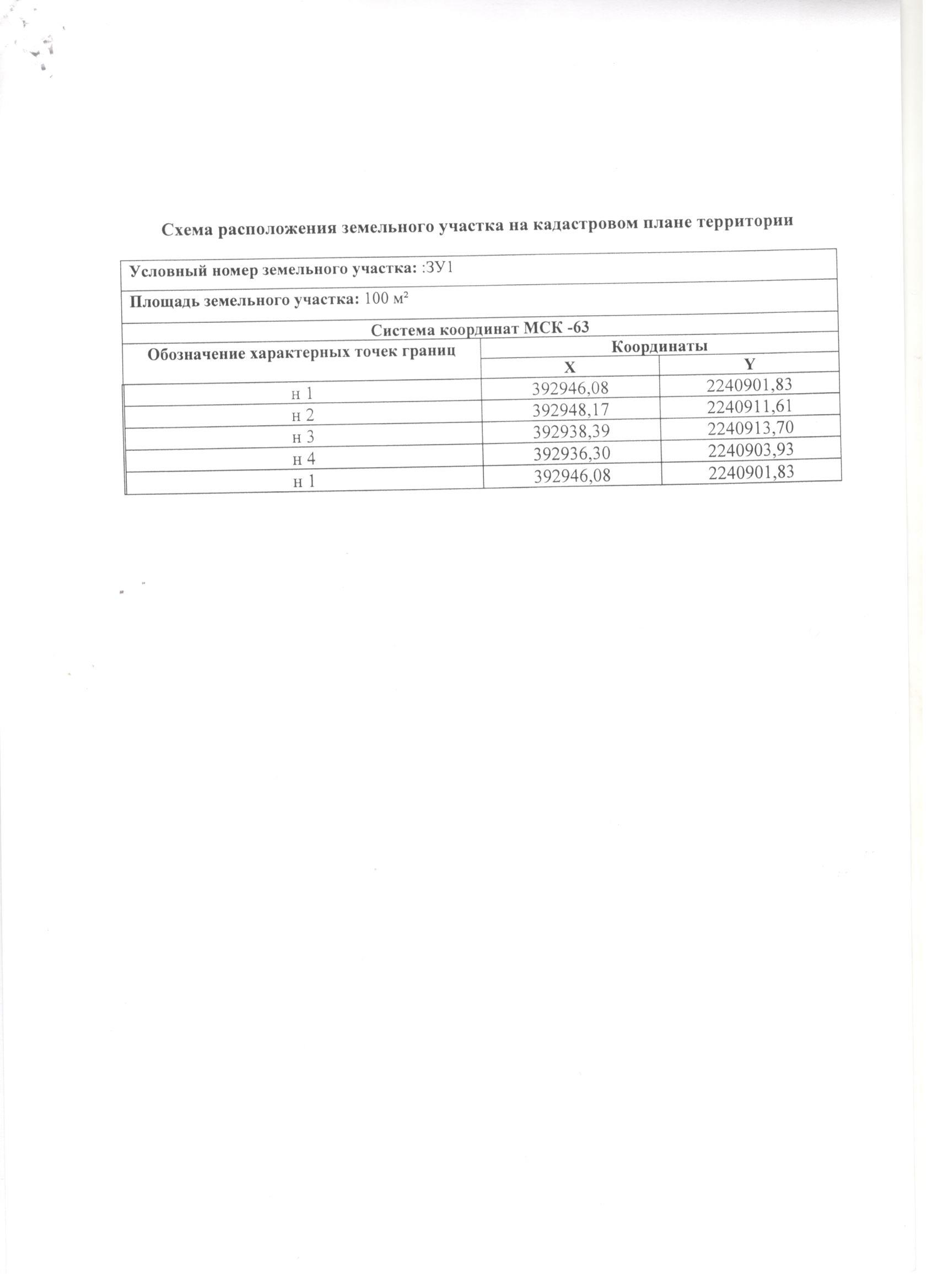 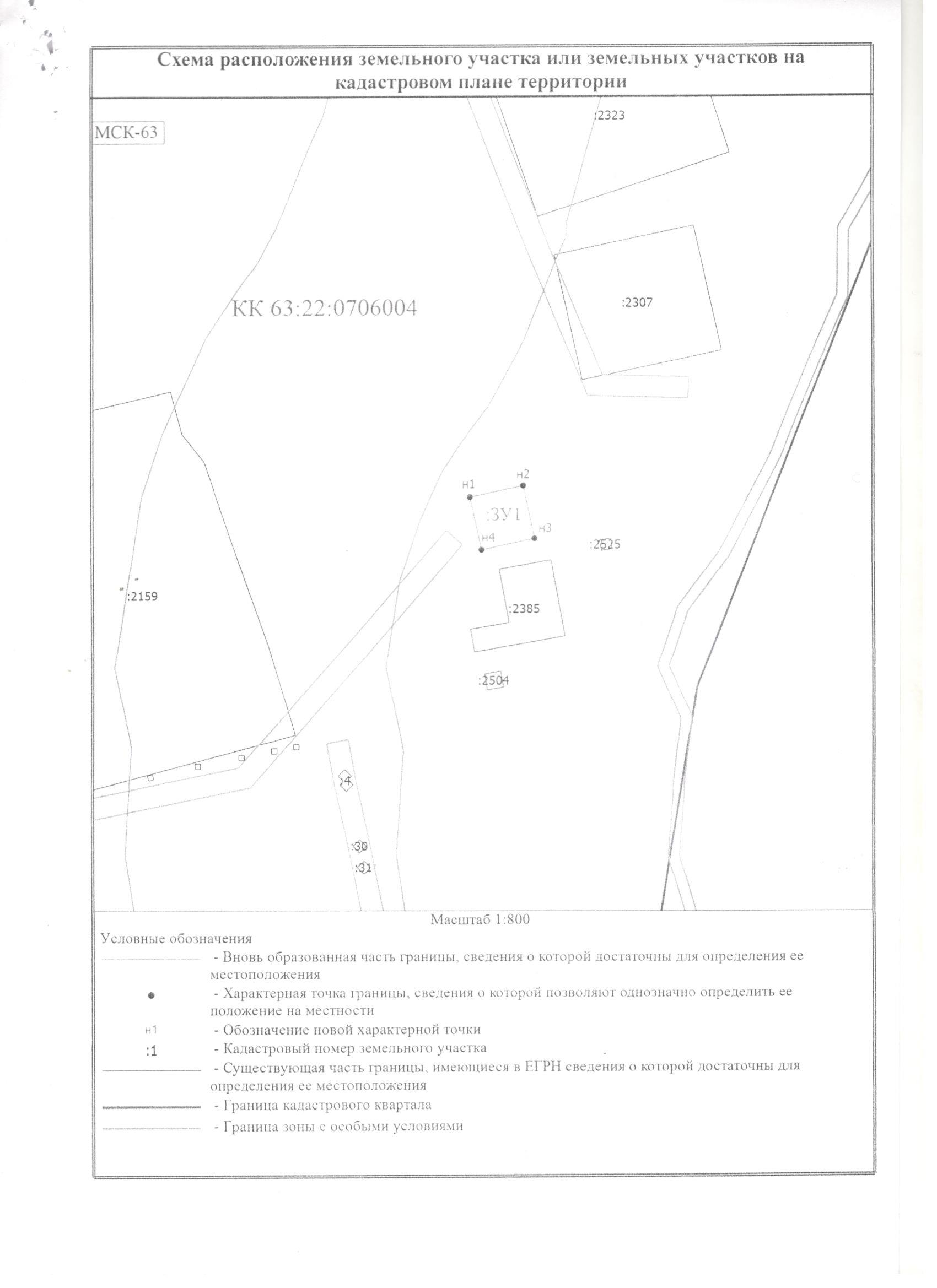 Обозначение  характерных точек границКоординаты точек в системе МСК-63Координаты точек в системе МСК-63Обозначение  характерных точек границХУн 1392946,082240901,83н 2392948,172240911,61н 3392938,392240913,70н 4392936,302240903,93Сторона 1Сторона 2Администрация муниципального района Кинельский Самарской областиЮридический адрес: 446433, Самарская область, г. Кинель, ул. Ленина, д.36.Почтовый адрес: 446433, Самарская область, г. Кинель, ул. Ленина, д.36.Тел. (84663)21176, факс (84663)21144______________________________________________________________________________________(указывается наименование юридического лица без сокращения либо фамилия, имя и отчество (при наличии) индивидуального предпринимателя или крестьянского (фермерского хозяйства)___________________________________________ИНН 6371000908 КПП 637101001 ОГРН 1026303278968Плательщик: УФА м.р. Кинельский «Администрация муниципального района Кинельский», л/с 955110010; расчетный счет 03100643000000014200 ОТДЕЛЕНИЕ САМАРА БАНКА РОССИИ//УФК по Самарской области г. Самара;к/с 40102810545370000036,КБК 95511109045050003120,БИК: 013601205,ОКТМО 36618000Местонахождение (либо место жительства)___________________________________________ОГРН__________________________________________ИНН___________________________________________(должность)____________________________________________________________________________________(фамилия, имя и отчество (при наличии) лица, подписывающего Договор от имени юридического лица либо указание на то, что от имени индивидуального предпринимателя или крестьянского (фермерского) хозяйства действует представитель)Глава муниципального района Кинельский                                              /Жидков Ю.Н./(подпись)               М.П.(подпись)        М.П. (при наличии)